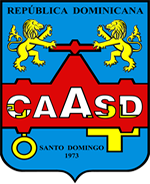 Adenda No.2Colocación de Publicidad (Ahorro de Agua)  en Televisión y Radio Referencia CAASD-UR-01-201418 de Agosto 2014De Acuerdo a y apegado la ley 340-06 sobre compras y contrataciones públicas y lo descrito en su artículo 18 Párrafo III la Corporación del Acueducto y Alcantarillado de Santo Domingo procede a realizar la siguiente adenda o enmienda al Pliego del Proceso de Urgencia para la Colocación de Publicidad (Ahorro de Agua)  en Televisión y Radio Referencia CAASD-UR-01-2014.Se modifica el Acápite 2.5 Cronograma de la Licitación:Se modifica el Acápite 2.15 Lugar, Fecha y Hora para que en lo adelante le sea como sigue:2.15 Lugar, Fecha y HoraLa presentación de Propuestas “Sobre A” y “Sobre B” se efectuará en acto público, ante el Comité de Compras y Contrataciones y el Notario Público  actuante, Salón Frida Aybar de Sanabia ubicado en el 2do Piso Edificio No. 1, desde las 8:00 am a las 10:00 am, de los días indicados en el Cronograma de la Licitación y sólo podrá postergarse por causas de Fuerza Mayor o Caso Fortuito definidos en el presente Pliego de Condiciones Específicas.Los “Sobres B” quedarán bajo la custodia del Consultor Jurídico de la institución, en su calidad de Asesor Legal del Comité de Compras y Contrataciones hasta la fecha de su apertura, conforme al Cronograma establecido.La Entidad Contratante no recibirá sobres que no estuviesen debidamente cerrados e identificados según lo dispuesto anteriormente.ACTIVIDADESPERÍODO DE EJECUCIÓNPublicación llamado a participar en la licitación 14 y 15 de Agosto del 2014Adquisición del Pliego de Condiciones  Específicas Hasta el 18  de Agosto  2014 a las 2:30pmPeríodo para realizar consultas por parte de los adquirientes Hasta el 20 de Agosto  2014.Plazo para emitir respuesta por parte del Comité de Compras y Contrataciones, mediante circulares o enmiendas Hasta el 21 de Agosto 2014.Recepción  de Propuestas: “Sobre A” y “Sobre B” y apertura  de “Sobre A” Propuestas Técnicas.Viernes 22 de Agosto 2014 De 8:00 a 10:00 amVerificación, Validación y Evaluación contenido de las Propuestas Técnicas “Sobre A” y Homologación de Muestras, si procede.Del 25 al 26 de Agosto  2014.Notificación de errores u omisiones de naturaleza subsanables.27 de  Agosto del 2014Adjudicación28 de  Agosto del 2014.Notificación y Publicación  de Adjudicación5 días hábiles a partir del Acto Administrativo de AdjudicaciónPlazo para la constitución de la Garantía Bancaria de Fiel Cumplimiento de ContratoDentro de los siguientes 05 días hábiles, contados a partir  de la Notificación de AdjudicaciónSuscripción del ContratoNo mayor a 20 días hábiles contados a partir de la Notificación de AdjudicaciónPublicación de los Contratos en el portal  institución y en el portal administrado por el Órgano Rector.Inmediatamente después de suscritos por las partes